РОССИЙСКАЯ ФЕДЕРАЦИЯ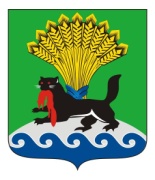 ИРКУТСКАЯ ОБЛАСТЬИРКУТСКОЕ РАЙОННОЕ МУНИЦИПАЛЬНОЕ ОБРАЗОВАНИЕДУМАР Е Ш Е Н И ЕПринято на заседании Думыот «___»__________ 20____г.					                  №___________/рдг. ИркутскО принятии на 2020 год осуществления части полномочий поселений, входящих в состав Иркутского районного муниципального образования, в области градостроительной деятельности и жилищных отношенийВ целях эффективного решения  задач в области градостроительной деятельности и жилищных отношений, учитывая решения Дум поселений Иркутского района, руководствуясь Бюджетным кодексом Российской Федерации, статьями 14, 15, 17 Федерального Закона от 06 октября 2003 года № 131-ФЗ «Об общих принципах организации местного самоуправления в Российской Федерации», решением Думы Иркутского района от 30 октября 2014 года № 02-13/рд «Об утверждении Порядка заключения соглашений органами местного самоуправления Иркутского районного муниципального образования с органами местного самоуправления поселений, входящих в состав Иркутского районного муниципального образования, о передаче осуществления части полномочий по решению вопросов местного значения», статьями 9, 25, 53 Устава Иркутского районного муниципального образования, Дума Иркутского районного муниципального образованияРЕШИЛА:1. Принять на 2020 год осуществление части полномочий поселений Иркутского районного муниципального образования по решению вопросов местного значения в области градостроительной деятельности и жилищных отношений согласно Приложению 1 к настоящему решению.2. Объем межбюджетных трансфертов, передаваемых из бюджетов поселений Иркутского района на осуществление части полномочий, определить в размере согласно Приложению 2 к настоящему решению.  Межбюджетные трансферты отразить в доходной части бюджета Иркутского районного муниципального образования в соответствии с Бюджетным кодексом Российской Федерации.3.  Администрации Иркутского района в лице Комитета по управлению муниципальным имуществом и жизнеобеспечению администрации Иркутского районного муниципального образования:1) обеспечить заключение соглашений с администрациями поселений Иркутского района о передаче с 01 января 2020 года осуществление части полномочий поселений на уровень муниципального района;2) в срок до принятия районного бюджета на 2020 год и на плановый период 2021 и 2022 годы представить в Думу Иркутского района копии заключенных соглашений с информацией о дате и источнике их официального опубликования.4. Настоящее решение вступает в силу с момента опубликования.5. Настоящее решение опубликовать в газете «Ангарские огни», разместить на официальном сайте: www.irkraion.ru.6. Контроль исполнения настоящего решения возложить на постоянную комиссию по градостроительству, земельным отношениям и охране окружающей среды.                                                                                         Л.П. Фролов                                                            А. А. Менг№__________________/рд«_____»   ____________20____ г.ПРОЕКТ  РЕШЕНИЯ ДУМЫ ИРКУТСКОГО РАЙОНА  «О ПРИНЯТИИ НА 2020 ГОД ЧАСТИ ПОЛНОМОЧИЙ ПОСЕЛЕНИЙ, ВХОДЯЩИХ В СОСТАВ ИРКУТСКОГО РАЙОННОГО МУНИЦИПАЛЬНОГО ОБРАЗОВАНИЯ, В ОБЛАСТИ ГРАДОСТРОИТЕЛЬНОЙ ДЕЯТЕЛЬНОСТИ И ЖИЛИЩНЫХ ОТНОШЕНИЙ»ПОДГОТОВИЛ:Инженер 1 категории отдела территориальногопланирования КУМИ Иркутского района«___»_____________2019                                                                                                Ю.И. БарсуковаВИЗА СОГЛАСОВАНИЯ:Начальник отдела территориальногопланирования КУМИ Иркутского района                                «___»_____________2019                                                                                                В.А. ВанчиковаЗаместитель председателя – начальник отдела - главный архитектор отдела архитектуры иобеспечения градостроительной деятельности КУМИ Иркутского района                                «___»_____________2019                                                                                                  А.А. БорисоваЗаместитель председателяКУМИ Иркутского района«___»_____________2019                                                                                                  М.П. ХалтаеваПредседатель КУМИ Иркутского района«____»____________2019                                                                                                    В.А. СорокинПредседатель комитета по финансам«____»____________2019                                                                                                     А.В. ЗайковаИ.о. начальника правового управленияадминистрации Иркутского района«____»____________2019                                                                                                Д.М. ОстапенкоПредседатель комитета по муниципальномуфинансовому контролю«____»____________2019                                                                                                  М.И. БулатоваЗаместитель Мэра района – руководитель аппарата администрацииИркутского района «__»_____________2019                                                                                              П.Н. НовосельцевАдминистрация Иркутского районного муниципального образования, в лице и.о. начальника правового управления Остапенко Дарьи Михайловны, в соответствии с пунктом 2 статьи 6 Федерального закона от 25 декабря 2008 г. № 273-ФЗ «О противодействии коррупции» и подпунктом 3 пункта 1 статьи 3 Федерального закона от 17 июля 2009 № 172-ФЗ «Об антикоррупционной экспертизе нормативных правовых актов и проектов нормативных правовых актов» проведена экспертиза согласуемого проекта  нормативно-правового акта в целях выявления в нем положений, способствующих созданию условий для проявления коррупции.ЗАКЛЮЧЕНИЕ:В согласуемом проекте нормативно-правового акта не выявлены положения, способствующие созданию условий для проявления коррупции.Начальник правового управления __________________Д.М. ОстапенкоПеречень полномочий, передаваемых органами местного самоуправления поселений, входящих в состав Иркутского районного муниципального образования, по решению вопросов местного значения в области градостроительной деятельности и жилищных отношений на 2020 год1. Принять от Усть-Балейского муниципального образования часть полномочий по решению вопросов местного значения согласно решению Думы Усть-Балейского МО от 26 июля 2019 года № 24-99-1:- подготовка, регистрация, хранение и выдача градостроительных планов земельных участков, расположенных на территории муниципального образования;- выдача разрешений на строительство (за исключением случаев, предусмотренных Градостроительным кодексом Российской Федерации, иными федеральными законами);- выдача разрешений на ввод объектов в эксплуатацию при осуществлении строительства, реконструкции, капитального ремонта объектов капитального строительства, расположенных на территории поселения;- уведомление о соответствии указанных в уведомлении о планируемых строительстве или реконструкции объекта индивидуального жилищного строительства или садового дома параметров объекта индивидуального жилищного строительства или садового дома установленным параметрам и (или) недопустимости размещения объекта индивидуального жилищного строительства или садового дома на земельном участке;- уведомление о соответствии построенных или реконструированных объекта индивидуального жилищного строительства или садового дома требованиям законодательства о градостроительной деятельности;- сбор, документирование, обработка, систематизация, учёт и хранение сведений, связанных  с выполнением  переданных полномочий;- рассмотрение в установленном законодательством порядке запросов, заявлений, обращений и иных документов органов государственной власти, органов местного самоуправления, судебных органов, органов прокуратуры, физических и юридических лиц по вопросам, указанным в пункте 5, принятие по ним решения и подготовка ответов и разъяснений в порядке, определённом действующим законодательством Российской Федерации.Приложение 2к решению Думы Иркутского района от «___» __________20__ г.  № ________/рдРазмеры межбюджетных трансфертовМэр  Иркутского районаПредседатель Думы Иркутского районаПриложение 1к решению Думы Иркутского района от «___» __________20__ г.  № ________/рд№ п/пНаименование МОРеквизиты решения Думы МООбъем межбюджетных трансфертов, руб.1Усть-Балейское МО№ 24-99-1 от 26.07.201996 884,00Итого:96 884,